DOMINGO 22 DE OCTUBRE 2023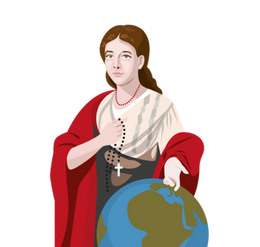 DOMINGO MUNDIAL DE LAS MISIONESCorazones ardientes, pies en camino"¿No ardía nuestro corazón mientras nos hablaba en el camino y nos explicaba las Escrituras?" Lucas 24:13Tema de este año: "Corazones encendidos, pies en marcha"El Papa Francisco nos invita a encender nuestros corazones con fe y a poner nuestra fe en acción, sirviendo a la misión de Dios con alegría, entusiasmo e incansable  dedicación."Corazones fervientes"🔥Como cristianos, estamos llamados a avivar el fuego del amor de  Cristoen nuestros corazones. Nuestra fe ardiente alimenta nuestras acciones, inspirándonos a servir a los demás en nuestra vida diaria."Pies en camino"👣El Papa Francisco nos alienta a no solo sentir la fe, sino a actuar enfunción de ella. Es nuestra misión movernos, servir y difundir las Buenas Nuevas, llevando el amor y la paz de Dios a todos Sus hijos.¿Qué es el Domingo Mundial de las	¿Por qué lo celebramos?Misiones?		Establecido por el Papa Pío XI en 1926, el El Domingo Mundial de las Misiones es	Domingo Mundial de las Misiones es una una celebración global anual dentro de			oportunidad para que  cada comunidad la Iglesia Católica, observada eleclesial		en el mundo exprese solidaridad penúltimo domingo de octubre. Este			con nuestros hermanos y hermanas que día especial está dedicado al apoyo del	viven en territorios misioneros. La colecta trabajo misionero de la Iglesia a través	apoya las diócesis misioneras en Asia,de la oración y los sacrificios.	África, las Islas del Pacífico y partes deAmérica Latina y Europa.    Cómo participar:	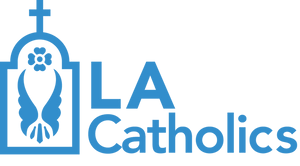 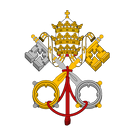 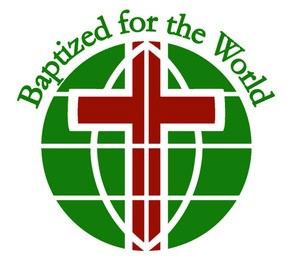 DOMINGO 22 DE OCTUBRE 2023DOMINGO MUNDIAL DE LAS MISIONESCorazones ardientes, pies en camino¿Sabías que?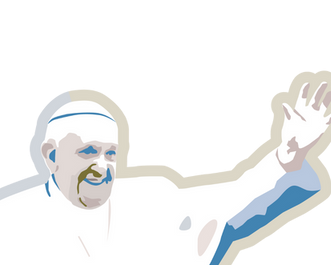 La Sociedad para la Propagación de la Fe, una de las cuatro Obras Misionales Pontificias, fue fundada por la laica francesa Beata Pauline Jaricot en 1822. Ella plantó la semilla de lo que hoy es la Colecta del Domingo Mundial de las Misiones, pidiendo a sus amigos que oraran diariamente y donaran un centavo a la semana para los misioneros que trabajaban en la difusión del Evangelio a todas las naciones.Los fondos recaudados en 1822 apoyaron la vasta diócesis de Luisiana, que en ese momento se extendía desde los Cayos de Florida hasta Canadá, así como las misiones de Kentucky y China. En los Estados Unidos, nos beneficiamos de la colecta hasta 1908. A lo largo de los años, recibimos el equivalente a más de $250 millones de hoy en día, mientras que las diócesis en nuestro país consideradas territorios misionales han continuado recibiendo subsidios.¡Fairbanks, Alaska, fue la última de esas diócesis y recibió su último subsidio final este año!Las ofrendas apoyan la formación de seminaristas y hombres y mujeres religiosos, asisten en la construcción de iglesias, escuelas y orfanatos, y ayudan a los misioneros a proclamar el Evangelio  y celebrar los Sacramentos.¡Reza el rosario por las misiones este octubre!El Rosario Misional Mundial es una herramienta utilizada tanto para rezar como para hablar sobre las misiones. Su singularidad radica en los cinco colores representados en cada una de las décadas.Este rosario honra la labor misional, nuestro llamado a ser misioneros y promueve la paz a través de su especial énfasis en cada una de las regiones de la Tierra, donde se necesitan oraciones para todas las personas que viven, juegan y rezan ¡justo como cada uno de nosotros!Los misterios del Rosario Misional  Mundial son los que ya conoces: gozosos, dolorosos, gloriosos y luminosos. Sin embargo, cada color representa una zona en particular:Verde – por los bosques y praderas de África.Rojo – evocando el fuego de la fe que llevó a los misioneros a las Américas (EE.UU., Canadá, América Latina y Nativos Americanos).Blanco – simbolizando Europa, el hogar del Santo Padre.Azul – por el océano que rodea las Islas del Pacífico (Australia/Oceanía).Amarillo – simbolizando la luz matutina del Este y el "inicio de la civilización" para Asia/Oriente Medio.DOMINGO 22 DE OCTUBRE 2023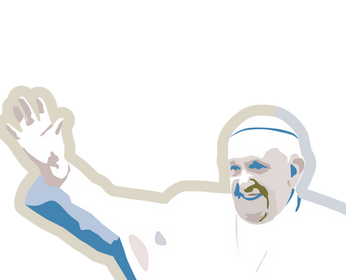 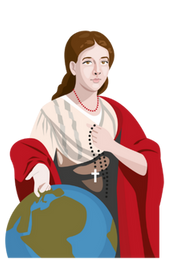 DOMINGO MUNDIAL DE LAS MISIONESOración de los fielesCELEBRANTEEn este Domingo Mundial de las Misiones, acogemos el llamado a tener nuestros "corazones fervientes, pies en camino". Nos presentamos ante el Señor, pidiéndole que avive nuestra pasión y dirija nuestros pasos mientras damos testimonio de Su amor en todo el mundo.Respuestas Sugeridas:"Señor, enciende nuestros corazones" l "Señor, guía nuestros pasos" l "Dios de todas las naciones, escucha nuestra oración"LECTORPor el Papa Francisco, y por todos aquellos que valientemente proclaman el Evangelio en tierras extranjeras, que sus corazones permanezcan ardientes de amor por Cristo y por toda la humanidad...Oremos  al Señor...Por el legado perdurable de la Sociedad para la Propagación de la Fe: que nuestro compromiso con la misión sea rejuvenecido, haciendo eco del fervor de los primeros creyentes...Oremos  al Señor...Buscando la intercesión de la Beata Pauline Jaricot, que su pasión por la misión de la Iglesia continúe iluminando nuestro camino e inspirando nuestras acciones...Oremos  al Señor...Por las familias de todo el mundo, la iglesia doméstica, que se enciendan con un espíritu misionero. Mientras nutren la fe dentro del hogar, que también se alcen, compartiendo el amor y el mensaje de Cristo con sus comunidades y más allá, mostrando que cada familia es un faro vital del amor de Dios en el mundo...Oremos  al Señor...Por todos aquellos que apoyan las misiones, que su generosidad produzca abundantes frutos e inspire a otros a contribuir tanto en oración como en obra... Oremos al Señor...Por la Iglesia en Ucrania, Siria, Sudán y en cada región marcada por el conflicto, que la paz de Dios reine y que nuestro apoyo brinde consuelo y fortaleza...Oremos  al Señor...DOMINGO 22 DE OCTUBRE 2023DOMINGO MUNDIAL DE LAS MISIONESOración de los fielesEn lugares donde los fieles enfrentan persecución, que el amor protector de Dios los rodee, dándoles coraje y esperanza...Oremos  al Señor...Por los territorios de misión ricos en fe pero necesitados de recursos, que nuestros esfuerzos colectivos traigan alivio y nutrición espiritual...Oremos  al Señor...Donde el nombre de Cristo aún es desconocido, que el Espíritu Santo trabaje a través de los misioneros, atrayendo almas al poder redentor del  Evangelio...Oremos  al Señor...Por un aumento en las vocaciones misioneras, que el llamado a servir sea escuchado y respondido con un corazón ferviente y pies listos para el camino...Oremos  al Señor...Por los misioneros que han entregado sus vidas al servicio y por nuestros seres queridos fallecidos a quienes guardamos en el corazón, que experimenten la alegría eterna en la presencia de Dios...Oremos  al Señor...Por la juventud de nuestra Iglesia, que estén llenos de celo misionero, aprovechando el poder de la evangelización digital para difundir el mensaje de Cristo por doquier e inspirando a sus compañeros hacia una vida arraigada en la fe...Oremos  al Señor...Para los ancianos y aquellos en los años crepusculares de sus vidas, que continúen sirviendo como pilares de sabiduría y experiencia, compartiendo las historias de la gracia de Dios en sus vidas y alentando a las generaciones más jóvenes a abrazar su propio llamado misionero...Oremos  al Señor...CELEBRANTEPadre Todopoderoso, enciende nuestros corazones con el fuego de Tu amor. Mientras nos esforzamos por responder a nuestro llamado misionero, guía nuestros pasos y fortalécenos para ser verdaderos testigos de Tu amor en cada rincón del mundo. Por Jesucristo, nuestro Señor y Salvador.  Amén.www.missionsla.org/worldmissionsundayAnuncios de Misa Domingo Mundial  de las Misiones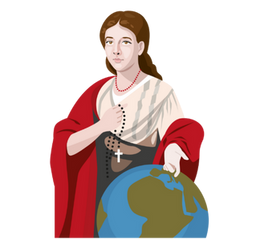 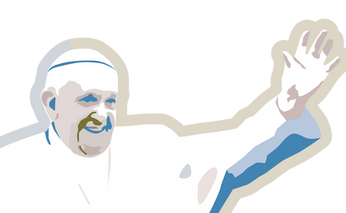 La Colecta del Domingo Mundial de las Misiones es la única colecta obligatoria que se lleva a cabo cada año en cada parroquia católica del mundo. Aunque algunas diócesis hacen una excepción, se celebra universalmente el penúltimo domingo de octubre (domingo 22 de octubre).www.missionsla.org/worldmissionsundayAnuncios del Boletín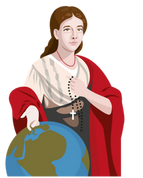 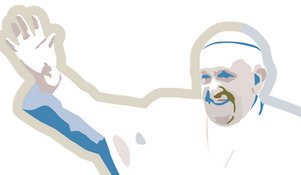 Domingo Mundial de las MisionesLa semana antes del Domingo Mundial de las Misiones¡Prepárate para poner tus "Corazones fervientes, pies en camino" por el Domingo Mundial  de  las Misiones!El próximo fin de semana, nos uniremos a los católicos de todo el mundo para conmemorar el Domingo Mundial de las Misiones. Al reflexionar sobre el conmovedor tema del Papa Francisco, se nos invita a encender las llamas del amor de Cristo y extender su calor a los territorios de misión en Asia, África, las Islas del Pacífico y partes de América Latina y Europa. Prepárate para apoyar a la Sociedad para la Propagación    de la Fe con oraciones y generosidad. ¡Gracias por ser un faro del amor de  Cristo!La semana del Domingo Mundial de las Misiones¡Abraza las misiones del Papa con "Corazones fervientes, pies en camino" este Domingo  Mundial  de  las Misiones!El Papa Francisco nos recuerda el llamado universal de nuestro Bautismo: ser testigosde Cristo para el mundo. Al reunirnos con católicos de todo el mundo en este Domingo Mundial de las Misiones, nuestras oraciones y contribuciones a la Sociedad para la Propagación de la Fe fortalecen las misiones del Papa, permitiendo:Apoyar a más de 844,000 catequistas que enseñan la fe.Apoyar a más de 258,540 religiosas que atienden a familias y niños.Brindar ayuda económica a 38,140 seminaristas en camino hacia el sacerdocio. Brindar educación para 26 millones de niños.Proporcionar asistencia médica en 12,000 clínicas. Sustentar más de 8,750 hogares para huérfanos y ancianos.Al apoyar esta causa, verdaderamente vivimos el llamado a ser la chispa quetransforma vidas. Que tus oraciones y donativos creen ondas de amor y transformación. ¡Gracias por tu celo misionero!